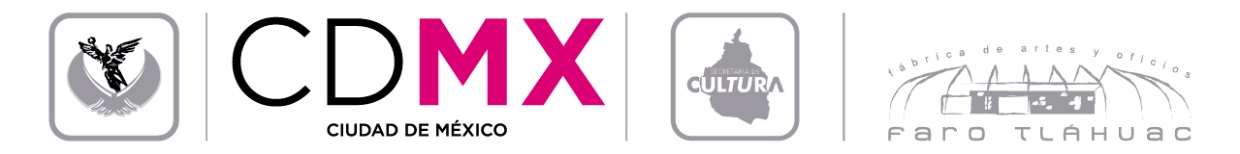 FÁBRICA DE ARTES Y OFICIOS FARO TLÁHUAC Coordinación de Servicios Educativos y Talleres HORARIOS DE TALLERES TRIMESTRE 2017 – II (Del 30 de Mayo al 26 de Agosto)ALUMNOS:TALLERTALLERISTADÍA Y HORAEDADMÍNIMAESPACIOAlebrijesAlejandro Camacho BarreraMartes y Jueves 17:00 – 19:00 hrs.13 añosGalerón1Aguilera Pérez Leonardo TaelH92Andrés Gabino María Margarita M583Camacho González Hannah ZoeM134Carrera García María de los AngelesM5Cervantes García RoxanaM126Chávez Martínez BelenM97González Ortíz Teresa de JesusM8Guzmán Salas Daniela M89Lesciur Pech Abril Xelamith M910Luna Arellano María JoseM1011Martínez Salazar FelicitasM4612Noguerón Aguilera AdrianaM13Ontiveros Valverde JonathanH1114Palma Ramírez MarthaM7815Pech Can Martha AngelicaM4316Retana Carrasco María Luz M5117Rodríguez Martínez Adriana M5818Salas Tepexpan AlejandraM19Salazar Ramírez Laura M6020Tepexpan Pineda Marisela M4921Torres Sánchez AlfonsoH622Torres Sánchez Karla CeciliaM23Valverde Loredo OliviaM42